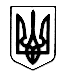 УКРАЇНАМіністерство фінансів УкраїниХМІЛЬНИЦЬКА    МІСЬКА    РАДАВІННИЦЬКОЇ   ОБЛАСТІФІНАНСОВЕ  УПРАВЛІННЯВул. Столярчука,10 м. Хмільник Вінницької області, 22000тел. 2-26-50, 2-21-21, 2-20-3315.09.2023 р. № 397   Виконавчий комітет міської ради                                                                                                                                                                             Про виконання бюджету  за січень-серпень 2023 року За січень-серпень 2023 року загальний обсяг бюджету складає  308195,7 тис. грн (з урахуванням трансфертів).        До загального фонду бюджету надійшло 301009,6 тис. грн, з них:-  міжбюджетні трансферти склали 96830,4 тис. грн;- податки та інші платежі – 204179,2 тис. грн, або 105,5 % уточненого   плану за звітний період. Понад план надійшло 10650,9 тис. грн. Рівень виконання  річного плану (зі змінами) становить  72,2 %.       Обсяг надходження  податку  та зборів  на  доходи фізичних осіб склав  113868,9 тис. грн, або 104,2 %  плану звітного періоду. Податку на прибуток підприємств надійшло 73,3 тис. грн.Рентної плати та плати за використання інших природних ресурсів   надійшло 572,0 тис. грн.Акцизного податку на пальне надійшло 5903,4 тис.грн.Акцизного податку з реалізації виробниками та/або імпортерами у тому числі в роздрібній торгівлі тютюнових виробів, тютюну та тютюнових замінників надійшло  2449,7 тис. грн.Акцизного податку з реалізації суб´єктами господарювання роздрібної торгівлі підакцизних товарів надійшло 2727,1 тис. грн.Податку на майно  надійшло 48344,6 тис. грн, або 109,7 %. У складі податку на майно  надійшло плати за землю – 39119,8 тис. грн, податку на нерухоме майно  відмінне від  земельної ділянки – 9009,2 тис.грн, транспортного податку – 215,6 тис. грн.     Надходження від туристичного збору склали 61,2 тис. грн.                  Єдиного податку надійшло 25839,2 тис. грн, або 102,4 % плану звітного періоду, в т.ч. (єдиного податку з сільськогосподарських товаровиробників становить 3152,7 тис. грн).Частина чистого прибутку комунальних унітарних підприємств надійшло 240,3 тис. грн. Адміністративних штрафів та штрафних санкцій надійшло 58,9 тис. грн. Плати за встановлення земельного сервітуту надійшло  121,0 тис. грн. Плати за надання адміністративних послуг надійшло в сумі 2511,2 тис. грн,   або 79% плану звітного періоду.                    Надходження від орендної плати за користування цілісним майновим комплексом та іншим майном, що перебуває в комунальній власності склали 15,2 тис. грн.     По державному миту надходження  склали 12,1 тис. грн.         Орендна плата за водні об'єкти надходження склали 13,4 тис. грн. Інші надходження склали 641,4 тис. грн (в тому числі плата за тимчасове користування місцем, що перебуває у комунальній  власності для розміщення конструкцій зовнішньої реклами в сумі  115,5 тис. грн).  Кошти за шкоду, що заподіяна на земельних ділянках державної та комунальної власності, які не надані у користування надійшло 726,3 тис. грн.            До спеціального  фонду  міського бюджету за січень-серпень 2023 року надійшло 7186,1 тис. грн, в тому числі:  екологічного податку  надійшло 224,2 тис. грн;грошові стягнення за шкоду, заподіяну порушенням законодавства про охорону навколишнього природного середовища внаслідок      господарської та іншої діяльності надійшло 6,3 тис. грн;до бюджету розвитку надійшло 2247,5 тис. грн (кошти від продажу земельних ділянок несільськогосподарського призначення у сумі -1717,2 тис. грн, від викупу земельних ділянок сільськогосподарського призначення 104,2 тис. грн, кошти від відчуження майна у сумі 426,1 тис. грн);власних надходжень бюджетних установ  зараховано 4406,5 тис. грн;цільові  фонди - надходження склали 301,6 тис. грн (добровільних внесків на благоустрій та впорядкування кладовищ в сумі 1,6 тис. грн, на розвиток населених пунктів Хмільницької територіальної громади у сумі 300,0 тис. грн).          Видатки міського бюджету за січень - серпень 2023 року проведені в сумі 262603,9 тис. грн, що на 33688,5 тис. грн більше аналогічного показника 2022 року. Рівень виконання  річного плану (зі змінами) становить  54,2 %.	Видатки загального фонду міського бюджету за звітний період становлять 243027,6 тис. грн.  Проти аналогічного періоду 2022 року вони збільшилися на 23618,2 тис. грн. Рівень виконання  річного плану (зі змінами) становить  54,8 %.        Видатки спеціального фонду міського бюджету за звітний період становлять  19576,3 тис. грн.  Проти аналогічного періоду 2022 року вони збільшилися на 10070,3 тис. грн. Рівень виконання  річного плану (зі змінами) становить 47,6 %.Із загального обсягу видатки за захищеними  статтями проведені в сумі    197637,6 тис. грн, або 75,3 % видатків загального фонду, з них:- оплата праці працівників бюджетних установ 	з нарахуваннями на  заробітну плату - 	                          182504,6 тис. грн;- медикаменти та перев’язувальні матеріали		         	   77,3 тис. грн;	- продукти харчування -                                                           821,4 тис. грн;  	- оплата послуг (крім комунальних)		                        7,5 тис. грн;      	- оплата комунальних послуг та енергоносіїв  -                    8540,4  тис.грн;                      - дослідження і розробки, окремі заходи   по реалізації  державних (регіональних) програм - 	          247,4  тис. грн;- поточні трансферти органам державного управління інших рівнів -                                                                             800,0 тис. грн;- соціальне забезпечення -                                                       4639,0 тис. грн.	На освітянську галузь за січень - серпень 2023 року використано 139255,0 тис. грн  бюджетних коштів або 53,0 % загального бюджету, що на 4394,5 тис. грн більше аналогічного показника 2022 року. Рівень виконання річного плану  (зі змінами) – 56,0 %.12228,6 тис. грн, або 4,7 % загального бюджету, складають видатки на  соціальний  захист та соціальне забезпечення населення, що на 1305,5 тис. грн більше аналогічного показника 2022 року. Рівень виконання річного плану (зі змінами)  – 59,0 %.  На утримання органів місцевого самоврядування використано 44749,8 тис. грн, або 17,0 % загального бюджету, що на 1647,7 тис. грн більше аналогічного показника 2022 року. Рівень виконання запланованого обсягу річного плану (зі змінами)  – 58,9 %.7147,9 тис. грн складають видатки на  охорону здоров’я, або 2,8% загального бюджету, що на 3294,6 тис. грн менше аналогічного показника 2022 року. Рівень виконання річного плану (зі змінами) – 37,0 %. Видатки на культурно - освітні заклади та заходи проведені в сумі 12916,4 тис. грн, або 5,0 % загального бюджету, що на 3315,8 тис. грн більше аналогічного показника 2022 року. Рівень виконання річного плану (зі змінами) – 63,9 %. На проведення фізкультурно - спортивних заходів та утримання дитячо-юнацької спортивної школи використано 3209,5 тис. грн, або 1,3 % загального бюджету, що на 509,6 тис. грн більше аналогічного показника 2022 року. Рівень виконання річного плану (зі змінами) – 53,2%. 38939,1 тис. грн бюджетних коштів використано на житлово-комунальне господарство, будівництво, дорожній фонд, програми та заходи, пов'язані з економічною діяльністю, або 14,9 % загального бюджету що на 23000,3 тис. грн більше  аналогічного показника 2022 року. Рівень виконання річного плану (зі змінами) – 45,5 %. 667,6 тис. грн бюджетних коштів, або 0,3 % загального бюджету,  використано на захист населення і територій від надзвичайних ситуацій техногенного та природного характеру, а також на заходи громадського порядку та безпеки.  Рівень виконання річного плану (зі змінами) – 23,0 %. 	Субвенція з місцевого бюджету державному бюджету на виконання програм соціально – економічного розвитку регіонів склала 2390,0 тис. грн або 1,0 % загального бюджету:	за загальним фондом на суму 1980,0 тис. грн, з них:- 200,0 тис. грн для придбання паливо-мастильних матеріалів для службового автотранспорту Хмільницькому  районному відділу поліції ГУНП у Вінницькій області;- 340,0 тис. грн для придбання будівельних, конструкційних матеріалів, електрообладнання, господарських товарів для Хмільницького районному відділу поліції  ГУНП у Вінницькій області;-  40,0 тис. грн для придбання систем відео спостереження та GPS – трекерів на пожежні автомобілі для 9-ДПРЧ (м. Хмільник);- 300,0 тис. грн для придбання матеріалів, будівельних матеріалів, інвентарю та інструментів для проведення ремонтних робіт господарським способом; головному управління Державної служби України з надзвичайних ситуацій у Вінницькій області для 9-ДПРЧ (м. Хмільник);	- 100,0 тис. грн військовій частині А7010 на придбання системи відео спостереження;- 100,0 тис. грн військовій частині А7010 на поточний ремонт палат для ММГ у будівлі №87/5 в/м №87 м.Хмільник; поточний ремонт водопостачання та водовідведення у будівлі №87/173 в/м №87 м.Хмільник;- 400,0 тис. грн військовій частині А7010 на поточний ремонт, благоустрій пішохідних доріжок між спальними корпусами будівлі №87/5, №87/7 в/м №87 м.Хмільник; 	- 200,0 тис. грн Вінницькому обласному територіальному центру комплектування та соціальної підтримки на придбання матеріалів для облаштування підлоги Хмільницького районного територіального центру комплектування та соціальної підтримки в кабінетах де проводяться зустрічі з сім`ями загиблих, в кабінетах де здійснюються мобілізаційні заходи;	- 200,0 тис. грн для придбання матеріально-технічних засобів для облаштування території військової частини 3074 (придбання будівельних матеріалів для облаштування забору по периметру військової частини);- 100,0 тис. грн для Служби безпеки України у Вінницькій області на придбання паливо-мастильних матеріалів, засобів утримання службового автотранспорту (автозапчастини, шини та інше), ремонт автомобілів Хмільницькому  міжрайвідділу.	за спеціальним фондом 410,0 тис. грн, з них:	- 110,0 тис. грн для виготовлення проектно-кошторисної документації на реконструкцію будівлі 9 ДПРЧ (м. Хмільник);	- 300,0 тис. грн для придбання службового автомобіля Службі безпеки України у Вінницькій області.	Інші субвенції з місцевого бюджету склали 1100,0 тис. грн або 0,5 % загального бюджету, з них:	- за загальним фондом на суму 800,0 тис. грн для покращення  організаційно-технічного забезпечення діяльності районної військової адміністрації, підвищення рівня продуктивності праці працівників Хмільницької районної військової адміністрації та якості надання адміністративних послуг;- за спеціальним фондом  - 300,0 тис. грн місту-партнеру Умань, потерпілому внаслідок ракетного удару російською федерацією  28 квітня 2023 року. 	Станом на 01.09.2023 року рахується неповернута безвідсоткова середньострокова позичка в сумі 600,0 тис. грн, отримана в 2012 році за рахунок коштів єдиного казначейського рахунку.  	Дебіторська заборгованість по видатках бюджетних установ по загальному фонду міського бюджету станом на 01.09.2023 року становить 26,6 тис. грн, а саме:по виконавчому комітету Хмільницької міської ради  в сумі 25,9 тис.грн, яка виникла, через проведення попередньої оплати в розмірі 30%  на послуги із виконання монтажних робіт: "Збільшення потужності зовнішніх електричних мереж";	по фінансовому управлінню Хмільницької міської ради  в сумі 0,7 тис.грн, яка виникла, через віднесення бюджетними установами на витрати  майбутніх періодів передплати періодичних видань на 2023 рік.Кредиторська заборгованість по видатках станом на 01.09.2023 року становить 193,8 тис.грн, виникла через не проведенням УДКС України у Хмільницькому р-ні та м. Хмільнику платіжних доручень, поданих  в серпні	- придбання предметів, матеріалів, обладнання та інвентаря в сумі 119,0 тис. грн;  - оплата послуг (крім комунальних) в сумі 44,5 тис.грн;  - окремі заходи по реалізації державних (регіональних) програм, не віднесені до заходів розвитку в сумі 4,0 тис. грн;  - субсидії та поточні трансферти підприємствам (установам, організаціям) в сумі 25,4 тис.грн; - інші поточні видатки в сумі 0,8 тис. грн.Дебіторська заборгованість по доходах спеціального фонду міського бюджету  станом на 01.09.2023 року становить 15,5 тис. грн, з них: по Управлінню освіти, молоді та спорту Хмільницької міської ради:за КПКВКМБ 0611010 в сумі 14,5 тис. грн, що виникла внаслідок несвоєчасної сплати батьківської плати за відвідування ДНЗ;за КПКВКМБ 0611021 в сумі 1,0 тис. грн, що виникла внаслідок несвоєчасної сплати батьківської плати за відвідування дітьми НВК.Дебіторська заборгованість по видатках спеціального фонду міського бюджету станом на 01.09.2023 року відсутня.	Кредиторська заборгованість по доходах спеціального фонду місцевого бюджету станом на 01.09.2023 року становить 451,1 тис. грн, а саме:	по Управлінню освіти, молоді та спорту Хмільницької міської ради:	- за  КПКВКМБ 0611010 в сумі 375,4 тис. грн, що виникла внаслідок  авансової оплати батьків за відвідування дітьми ДНЗ;	- за  КПКВКМБ 0611021 в сумі  72,7 тис. грн, що виникла внаслідок  авансової оплати батьків за відвідування дітьми НВК;	по відділу культури і туризму Хмільницької міської ради:	- за КПКВКМБ 1011080 по КПНЗ Хмільницькій школі мистецтв в сумі 3,0 тис. грн, що виникла внаслідок авансової  проплати  за послуги з навчання дітей.	Кредиторська заборгованість, по видатках спеціального фонду бюджету, станом на 01.09.2023 року становить 5,0 тис. грн,  яка виникла, в зв’язку із не проведенням УДКСУ у Хмільницькому р-ні та м. Хмільнику платіжних доручень поданих в серпні 2023 року, а саме:-  за  КПКВКМБ 0217650 в сумі 5,0 тис. грн, за експертну оцінку технічної документації з землеустрою.Начальник фінансового управлінняХмільницької міської ради	                                         Тетяна ТИЩЕНКО Олена ПРИСЯЖНЮК,  2-21-21Тетяна Штаба, 2-20-33Валентина ЗАХАРЧЕНКО 2-12-33